VLOGA ZA SOFINANCIRANJE STERILIZACIJE IN KASTRACIJE LASTNIŠKIH MAČK V OBČINI ŠMARJE PRI JELŠAH V LETU 2022Podatki o lastniku živaliIme in priimek lastnika živali: _______________________________________________________________Naslov stalnega prebivališča: _______________________________________________________________Davčna številka: __ __ __ __ __ __ __ __Številka transakcijskega računa: SI56 __ __ __ __ - __ __ __ __ - __ __ __ __ - __ __ __odprt pri banki: __________________________________________Telefon: ________________________________________________________________________________Vlagam zahtevek za sofinanciranje (ustrezno obkrožite):Sterilizacija mačke: ____________                                                            (število živali*)Kastracija mačka:    ____________                                                                                   (število živali*)*Opomba:  Posameznemu upravičencu se sofinancira poseg pri največ dveh živalih.IZJAVA VLAGATELJA:Podpisani izjavljam:da so vsi podatki navedeni v vlogi točni,da sem lastnik živali, za katero vlagam zahtevek,da imam stalno prebivališče v občini Šmarje pri Jelšah.Priloge:Račun za opravljeno storitevKopija bančne karticeOBRNI INFORMACIJE O VARSTVU OSEBNIH PODATKOV:Občina bo osebne podatke obdelovala za namen izvedbe postopka za sofinanciranje sterilizacije in kastracije lastniških mačk v občini Šmarje pri Jelšah v letu 2021 na podlagi Pravilnika o postopkih za izvrševanje proračuna Republike Slovenije in Odloka o proračunu Občine Šmarje pri Jelšah za leto 2022. Občina bo hranila in varovala osebne podatke skladno z roki določenimi v klasifikacijskem načrtu občine in na primeren način, tako da ne bo prišlo do morebitnih neupravičenih razkritij podatkov nepooblaščenim osebam. Občina bo omogočila obdelavo oziroma posredovanje osebnih podatkov izključno pooblaščenim uporabnikom za obdelavo osebnih podatkov. Občina pri obdelavi osebnih podatkov iz te vloge ne uporablja avtomatiziranega sprejemanja odločitev, vključno z oblikovanjem profilov. Zagotovitev podatkov je potrebna, v kolikor osebni podatki ne bi bili zagotovljeni vloge ne bo možno obravnavati. Osebni podatki se NE prenašajo v tretje države ali mednarodne organizacije.Seznanjen/a sem, da imam glede osebnih podatkov, ki se nanašajo name, pravico seznanitve, dopolnitve, popravka, omejitve obdelave, izbrisa, prenosljivosti in ugovora (vključno s pravico do pritožbe pri Informacijskem pooblaščencu in sodnim varstvom pravic).  Podrobnejše informacije o tem, kako občina ravna z osebnimi podatki, so na voljo na preko kontaktnih podatkov pooblaščene osebe za varstvo osebnih podatkov: e-pošta: dp@virtuo.si.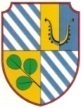 OBČINA ŠMARJE PRI JELŠAHOddelek za gospodarstvo Aškerčev trg 15, 3240 Šmarje pri JelšahT: 03 81 71 600E: obcina@smarje.siwww.smarje.si                Kraj in datum:	Podpis vlagatelja: